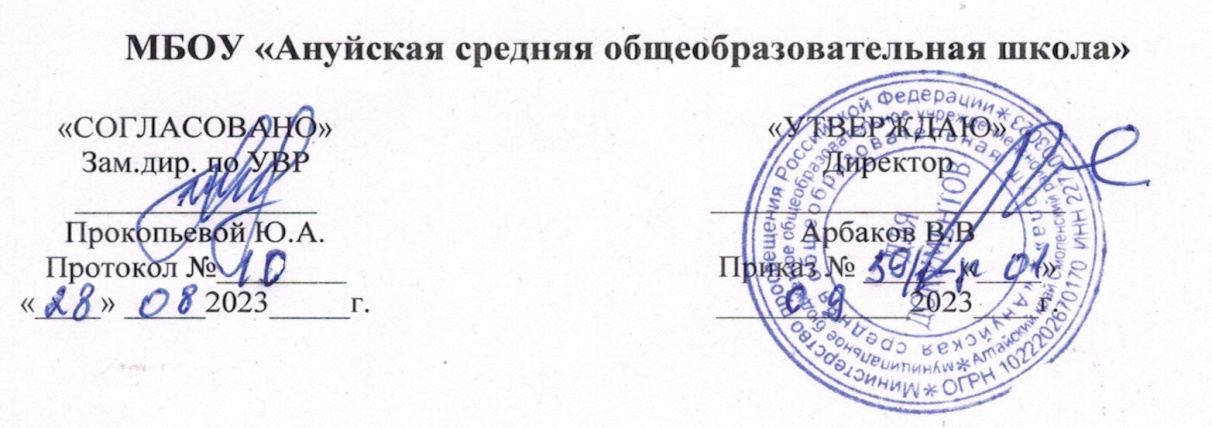 План воспитательной работыМБОУ «Ануйская СОШ» (ФГОС СОО)На 2023- 2024 учебный годПлан внеурочной деятельностиООП СОО на 2023-2024 учебный год.10 класс1.  ПОЯСНИТЕЛЬНАЯ ЗАПИСКАПлан внеурочной деятельности ООО МБОУ  «Ануйская СОШ»  обеспечивает введение в действие и реализацию требований обновленного Федерального государственного образования среднего общего образования и определяет общий и максимальный объем нагрузки обучающихся в рамках внеурочной деятельности, состав и структуру направлений и форм внеурочной деятельности по классам.1.1 План организации внеурочной деятельности среднего общего образованияразработан на основе нормативных документов:  - Приказом Министерства просвещения Российской Федерации от 12.08.2022№ 732 «О внесении изменений в федеральный государственный образовательный стандарт среднего общего образования, утвержденный приказом Министерства образования и науки Российской Федерации от 17 мая 2012 г. № 413» (Зарегистрирован 12.09.2022 № 70034).-Письмом Министерства просвещения Российской Федерации от 05.07.2022 г. №ТВ–1290/03 «О направлении методических рекомендаций» (Информационно-методическое письмо об организации внеурочной деятельности рамках реализации обновленных федеральных государственных образовательных стандартов среднего общего образования);-Письмом Минпросвещения России от 17.06.2022 г. № 03-871 «Об организации занятий «Разговоры о важном»;-Методические рекомендации по формированию функциональной грамотности обучающихся – http://skiv.instrao.ru/bank-zadaniy/ ;- Санитарных правил СП 2.4.3648-20 «Санитарно-эпидемиологические требования к организациям воспитания и обучения, отдыха и оздоровления детей и молодежи», утвержденных постановлением Главного государственного санитарного врача Российской Федерации от 28.09.2020 № 28 (далее – СП 2.4.3648--Санитарные правила и нормы СанПиН 1.2.3685-21 «Гигиенические нормативы и требования к обеспечению безопасности и (или) безвредности для  человека факторов среды обитания», утвержденных постановлением Главного государственного санитарного врача Российской Федерации от 28.01.2021 № 2 (далее – СанПиН 1.2.3685-21).- Федеральным законом от 29.12.2012 № 273-ФЗ «Об образовании в Российской Федерации»(с изменениями).1.2.Направления внеурочной деятельностиОсновными целями внеурочной деятельности по ФГОС являются создание условий для достижения учащимися необходимого для жизни в обществе социального опыта и формирования принимаемой обществом системы ценностей, создание условий для многогранного развития и социализации каждого учащегося, создание воспитывающей среды, обеспечивающей активизацию социальных, интеллектуальных интересов учащихся в свободное время, развитие здоровой, творчески растущей личности с сформированной гражданской ответственностью и правовым самосознанием, подготовленной к жизнедеятельности в новых условиях, способной на социально значимую практическую деятельность, реализацию добровольческих инициатив.Внеурочная деятельность ставит ряд задач: раскрытие интересов, склонностей, способностей, обучающихся к различным видам деятельности;   расширение кругозора и рамок общения в социуме; создание условий для индивидуального развития ребенка в избранной сфере внеурочной деятельности и реализации на практике приобретенных знаний, умений и навыков; развитие навыков целеполагания  и организаторских способностей, социальной активности, опыта неформального общения, взаимодействия, сотрудничества;   достижение личностных и метапредметных  результатов. Содержательное наполнение внеурочной деятельностиЧасы внеурочной деятельности используются на социальное, творческое, интеллектуальное, общекультурное, физическое, гражданско-патриотическое развитие обучающихся, создавая условия для их самореализации и осуществляя педагогическую поддержку в преодолении ими трудностей в обучении и социализации. Обязательным условием организации внеурочной деятельности является ее воспитательная направленность, соотнесенность с рабочей программой воспитания образовательной организации.С целью реализации принципа формирования единого образовательного пространства на всех уровнях образования часы внеурочной деятельности используются через реализацию модели плана с преобладанием учебно- познавательной деятельности, когда наибольшее внимание уделяется внеурочной деятельности по учебным предметам и формированию функциональной грамотности.Планирование внеурочной деятельностиС целью обеспечения преемственности содержания образовательных программ основного общего образования и среднего общего образования при формировании плана внеурочной деятельности образовательной организации предусмотрена часть, рекомендуемая для всех обучающихся:1 час в неделю – на информационно-просветительские занятия патриотической, нравственной и экологической направленности «Разговоры о важном» (понедельник, первый урок);По 1 часа в неделю – на занятия по формированию функциональной грамотности обучающихся.По 1 часу в неделю – на занятия, направленные на удовлетворение профориентационных интересов и потребностей обучающихся («Билет в будущее», курс «Россия – мои возможности»).Кроме того, в вариативную часть плана внеурочной деятельности включены:-часы, отведенные на занятия, связанные с реализацией особых интеллектуальных и социокультурных потребностей обучающихся; -часы, отведенные на занятия, направленные на удовлетворение интересов и потребностей обучающихся в творческом и физическом развитии;-занятия, направленные на удовлетворение социальных интересов и потребностей обучающихся, на педагогическое сопровождение деятельности социально- ориентированных ученических сообществ, детских общественных объединений, органов ученического самоуправления, на организацию совместно с обучающимися комплекса мероприятий воспитательной направленности.Общая характеристика курса внеурочной деятельности Для реализации внеурочной деятельности в школе организована модель плана с преобладанием воспитательных мероприятий и педагогической поддержки обучающихся. Она заключается в оптимизации всех внутренних ресурсов школы и предполагает, что в ее реализации принимают участие все педагогические работники (классные руководители, педагог-психолог, учителя по предметам). Координирующую роль выполняет классный руководитель, который в соответствии со своими функциями и задачами взаимодействует со всеми участниками образовательного процесса, организует систему отношений через разнообразные формы воспитательной деятельности коллектива класса, организует социально значимую, творческую деятельность обучающихся, ведёт учёт посещаемости занятий внеурочной деятельности. Внеурочная  деятельность направлена на  становление личностных характеристик выпускника, на достижение личностных и метапредметных результатов освоения обучающимися основной образовательной программы основного общего образования. Часы, отведенные на внеурочную деятельность, используются для проведения общественно полезных практик, исследовательской деятельности, реализации образовательных проектов, экскурсий, походов, соревнований, посещений театров, музеев и других мероприятий. Часы внеурочной деятельности могут быть реализованы как в течение учебной недели, так и в период каникул, в выходные и нерабочие праздничные дни. Внеурочная деятельность организуется на добровольной основе в соответствии с выбором участников образовательных отношений.Внеурочная деятельность осуществляется на основе вышеперечисленных направлений в соответствии с планом и расписанием занятий до 700 часов за два года обучения, в год – не более 350 часов. В плане внеурочной деятельности заложены модули классного руководителя (классные часы, экскурсии, патриотическое воспитание, сохранение здоровья, коллективные творческие дела, участие в конкурсах, олимпиадах, профилактика правонарушений и др).. Возможно проведение занятий с группой обучающихся, с учётом их интересов и индивидуальных особенностей. Образовательная нагрузка несистемных занятий (мероприятий) распределяется в течение учебного года. Классный руководитель ведёт учёт всех занятий. Для оптимизации занятий внеурочной деятельности и с учётом требований норм СанПиН 2.4.2.2821-10 «Санитарно-эпидемиологические требования к условиям и организации обучения в общеобразовательных учреждениях» эти занятия (мероприятия) отсутствуют в сетке расписания занятий внеурочной деятельности. В соответствии с санитарно-эпидемиологическими правилами и нормативами организован перерыв между последним уроком и началом занятий внеурочной деятельности. Продолжительность занятий внеурочной деятельности составляет 45 минут. Перерыв между занятиями внеурочной деятельности 10 мин.Для обучающихся, посещающих занятия в организациях дополнительного образования количество часов внеурочной деятельности может быть сокращено.Расписание внеурочных занятий составляется отдельно от расписания уроков.Занятия внеурочной деятельности реализуются за счет бюджетного финансирования.В 2023-2024 учебном году внеурочная деятельность реализуется в 10-11 классах в соответствии с требованиями обновленного ФГОС среднего общего образования.ПЛАН ВНЕУРОЧНОЙ ДЕЯТЕЛЬНОСТИ10 классПлан внеурочной деятельностиООП СОО на 2023-2024 учебный год.11 класс1.  ПОЯСНИТЕЛЬНАЯ ЗАПИСКАПлан внеурочной деятельности ООО МБОУ  «Ануйская СОШ»  обеспечивает введение в действие и реализацию требований Федерального государственного образования среднего общего образования и определяет общий и максимальный объем нагрузки обучающихся в рамках внеурочной деятельности, состав и структуру направлений и форм внеурочной деятельности по классам.1.1 План организации внеурочной деятельности среднего общего образованияразработан на основе нормативных документов:  - Приказ Минобрнауки России от 22.09.2015 №1040 «Об утверждении общих требований к определению нормативных затрат на оказание государственных (муниципальных) услуг в сфере образования, науки и молодежной политики, применяемых при расчете объема субсидий на финансовое обеспечение выполнения государственного (муниципального) задания на оказание государственных (муниципальных) услуг (выполнения работ) государственным (муниципальным) учреждением»;- Письмом Минобрнауки России от 04.03.2010 № 03-412 «О методических рекомендациях по вопросам организации профильного обучения»;-  Постановление Правительства Российской Федерации от 28.10.2013 №966 «О лицензировании образовательной деятельности»;-  Постановление Правительства Российской Федерации от 18.11.2013 №1039 «О государственной аккредитации образовательной деятельности»;- Порядок организации и осуществления образовательной деятельности по основным общеобразовательным программам начального общего, основного общего и среднего общего образования (приказ Минобрнауки России от 30.08.2013 №1015);- СанПиН 2.4.3648-20 «Санитарно-эпидемиологические требования к организациям воспитания и обучения, отдыха и оздоровления детей и молодёжи» (далее – СанПиН), утв. постановлением Главного государственного санитарного врача Российской Федерации от 28.09.2020 № 28;- Письмо Минобрнауки России от 18.08.2017 № 09-1672 «О направлении методическихрекомендаций по уточнению понятия и содержания внеурочной деятельности в рамках реализации основных общеобразовательных программ, в том числе в части проектной деятельности».- Федеральным законом от 29.12.2012 № 273-ФЗ «Об образовании в Российской Федерации».1.2.Направления внеурочной деятельностиОсновными целями внеурочной деятельности по ФГОС являются создание условий для достижения учащимися необходимого для жизни в обществе социального опыта и формирования принимаемой обществом системы ценностей, создание условий для многогранного развития и социализации каждого учащегося, создание воспитывающей среды, обеспечивающей активизацию социальных, интеллектуальных интересов учащихся в свободное время, развитие здоровой, творчески растущей личности с сформированной гражданской ответственностью и правовым самосознанием, подготовленной к жизнедеятельности в новых условиях, способной на социально значимую практическую деятельность, реализацию добровольческих инициатив.Внеурочная деятельность ставит ряд задач: раскрытие интересов, склонностей, способностей, обучающихся к различным видам деятельности;   расширение кругозора и рамок общения в социуме; создание условий для индивидуального развития ребенка в избранной сфере внеурочной деятельности и реализации на практике приобретенных знаний, умений и навыков; развитие навыков целеполагания  и организаторских способностей, социальной активности, опыта неформального общения, взаимодействия, сотрудничества;   достижение личностных и метапредметных  результатов. Общая характеристика курса внеурочной деятельности Для реализации внеурочной деятельности в школе организована модель плана с преобладанием воспитательных мероприятий и педагогической поддержки обучающихся. Она заключается в оптимизации всех внутренних ресурсов школы и предполагает, что в ее реализации принимают участие все педагогические работники (классные руководители, педагог-психолог, учителя по предметам). Координирующую роль выполняет классный руководитель, который в соответствии со своими функциями и задачами взаимодействует со всеми участниками образовательного процесса, организует систему отношений через разнообразные формы воспитательной деятельности коллектива класса, организует социально значимую, творческую деятельность обучающихся, ведёт учёт посещаемости занятий внеурочной деятельности. Внеурочная  деятельность направлена на  становление личностных характеристик выпускника, на достижение личностных и метапредметных результатов освоения обучающимися основной образовательной программы основного общего образования. Часы, отведенные на внеурочную деятельность, используются для проведения общественно полезных практик, исследовательской деятельности, реализации образовательных проектов, экскурсий, походов, соревнований, посещений театров, музеев и других мероприятий. Часы внеурочной деятельности могут быть реализованы как в течение учебной недели, так и в период каникул, в выходные и нерабочие праздничные дни. Внеурочная деятельность организуется на добровольной основе в соответствии с выбором участников образовательных отношений.Внеурочная деятельность осуществляется на основе вышеперечисленных направлений в соответствии с планом и расписанием занятий до 700 часов за два года обучения, в год – не более 350 часов. В плане внеурочной деятельности заложены модули классного руководителя (классные часы, экскурсии, патриотическое воспитание, сохранение здоровья, коллективные творческие дела, участие в конкурсах, олимпиадах, профилактика правонарушений и др).. Возможно проведение занятий с группой обучающихся, с учётом их интересов и индивидуальных особенностей. Образовательная нагрузка несистемных занятий (мероприятий) распределяется в течение учебного года. Классный руководитель ведёт учёт всех занятий. Для оптимизации занятий внеурочной деятельности и с учётом требований норм СанПиН 2.4.2.2821-10 «Санитарно-эпидемиологические требования к условиям и организации обучения в общеобразовательных учреждениях» эти занятия (мероприятия) отсутствуют в сетке расписания занятий внеурочной деятельности. Продолжительность системных занятий внеурочной деятельности составляет 40 минут. Внеурочные занятия (мероприятия) проводятся как с группой детей одного класса, так и с группой разных классов, с учетом выбора учащихся. Внеурочная деятельность может быть реализована как в течение учебной недели, так и во время каникул, в выходные и нерабочие праздничные дни.Планирование внеурочной деятельностиС целью обеспечения преемственности содержания образовательных программ основного общего образования и среднего общего образования при формировании плана внеурочной деятельности образовательной организации предусмотрена часть, рекомендуемая для всех обучающихся:1 час в неделю – на информационно-просветительские занятия патриотической, нравственной и экологической направленности «Разговоры о важном» (понедельник, первый урок);По 1 часу в неделю – на занятия по формированию функциональной грамотности обучающихся.По 1 часу в неделю – на занятия, направленные на удовлетворение профориентационных интересов и потребностей обучающихся («Билет в будущее», курс «Россия – мои возможности»).Кроме того, в вариативную часть плана внеурочной деятельности включены:-часы, отведенные на занятия, связанные с реализацией особых интеллектуальных и социокультурных потребностей обучающихся; -часы, отведенные на занятия, направленные на удовлетворение интересов и потребностей обучающихся в творческом и физическом развитии;-занятия, направленные на удовлетворение социальных интересов и потребностей обучающихся, на педагогическое сопровождение деятельности социально- ориентированных ученических сообществ, детских общественных объединений, органов ученического самоуправления, на организацию совместно с обучающимися комплекса мероприятий воспитательной направленности.ПЛАН ВНЕУРОЧНОЙ ДЕЯТЕЛЬНОСТИ11 класс№п/пНаправлениеНазвание курса  внеурочной деятельности№п/пНаправлениеНазвание курса  внеурочной деятельности10 классВсего1Духовно-нравственноеРазговоры о важном 12Занятия, направленныена удовлетворениепрофориентационныхинтересов и потребностейобучающихся.Профориентация«Билет в будущее»12Занятия, направленныена удовлетворениепрофориентационныхинтересов и потребностейобучающихся.Россия- моя история3ОбщеинтеллектуальноеХимия в быту3ОбщеинтеллектуальноеВнеурочная деятельность по математике3ОбщеинтеллектуальноеРусский язык. 14Спортивно-оздоровительноеВолейбол/волейбол 114Спортивно-оздоровительноеСпортивный туризм5СоциальноеВСК «Патриот»115СоциальноеНВП5СоциальноеМедицина6Общекультурное Подготовка вокалистов. 11ИТОГОИТОГОИТОГО6№п/пНаправлениеНазвание курса  внеурочной деятельности№п/пНаправлениеНазвание курса  внеурочной деятельности10 классВсего1Духовно-нравственноеРазговоры о важном 12Занятия, направленныена удовлетворениепрофориентационныхинтересов и потребностейобучающихся.Профориентация«Билет в будущее»12Занятия, направленныена удовлетворениепрофориентационныхинтересов и потребностейобучающихся.Россия- моя история3ОбщеинтеллектуальноеХимия в быту14Спортивно-оздоровительноеВолейбол/волейбол 114Спортивно-оздоровительноеСпортивный туризм5СоциальноеВСК «Патриот»115СоциальноеМедицина6Общекультурное Подготовка вокалистов. 11ИТОГОИТОГОИТОГО6